Kansas Career Pathways |2021-2022 K ANSAS CAREER CLUSTER GUIDANCE HANDBOOK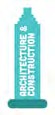 ARCHITECTURE AND CONSTRUCTION CAREER CLUSTER DESIGNConstruction and design PathwayCIP Code 46.0000INTRODUCTORY LEVEL	TECHNICAL LEVEL	APPLICATION LEVEL	Design StrandAdvanced Studies	38050	.5 credit  Interior Architectural Design	38212	.5 credit Research and Design for pre-construction	21109	1 credit Comprehensive Workplace Experience in  A&C	38110	1 credit Workplace Experience in A&C	38100	.5 credit*Carpentry II	38002	1 credit  Furniture and Cabinetry Fabrication	38007	1 credit   ***Advanced Materials Technology	38010	1 credit *	Has a prerequisite.** Required for construction strand.*** 17007 and 38007 are prerequisites.Construction Strand*Electrical and Security Systems	17113	.5 credit  *HVAC Technology	17056	.5 credit *Pipefitting Technology	17061	1 credit  *plumbing Technology	17058	.5 credit   *Remodel and Building Maintenance	17009	.5 credit *Research and Design in Building Trades	17005	1 credit  *Sheet Metal	13205	.5 creditComprehensive Workplace Experience in  A&C	38110	1 credit   Workplace Experience in A&C	38100	.5 credit Kansas State Department of education | www.ksde.org	- 1 - KANSAS STATE CAREER CLUSTER COMPETENCY PROFILE	ARCHITECTURE & CONSTRUCTION (C.I.P. 46.0000)CONSTRUCTION & DESIGN PATHWAYSTUDENT 	Rating Scale:4 - Exemplary Achievement 3 - Proficient Achievement 2 - Limited Achievement1 - Inadequate Achievement 0 - No ExposureCAREER READY PRACTICES (Taughtthroughout the cluster courses)4 3 2 1 0 1. Act as a responsible and contributing citizen and employee (including working knowledge of workplace issues such as sexual harassment, stress & substance abuse)4 3 2 1 0 2. Apply appropriate academic (math, science, English, social science) and technical skills4 3 2 1 0 3. Attend to personal health and financial well-being4 3 2 1 0 4. Communicate clearly, effectively, and with reason (speaking, listening, reading, writing – including giving & following instructions)4 3 2 1 0 5. Consider the environmental, social, and economic impacts of decisions4 3 2 1 0 6. Demonstrate creativity and innovation4 3 2 1 0 7. Employ valid and reliable research strategies (including ability to interpret information)4 3 2 1 0 8. Utilize critical thinking to make sense of problems and persevere in solving them4 3 2 1 0 9. Model integrity, ethical leadership, and effective management4 3 2 1 0 10. Plan education and career path aligned to personal goals4 3 2 1 0 11. Use technology to enhanceproductivity4 3 2 1 0 12. Work productively in teams while using cultural / global competenceARCHITECTURE & CONSTRUCTIONCLUSTER STANDARDS (Taught throughout the cluster courses)4 3 2 1 0 1. Use vocabulary, symbols, and formulas commonly used in design and construction4 3 2 1 0 2. Use architecture and construction skills to create and manage a project4 3 2 1 0 3. Comply with regulations and applicable codes to establish and manage a legal and safe workplace / jobsite4 3 2 1 0 4. Understand the nature and scope of the Architecture & Construction Career Cluster and the role of architecture and construction play in society and the economy4 3 2 1 0 5. Understand the roles andresponsibilities among trades andprofessions, including labor / management relationships4 3 2 1 0 6. Read, interpret, and use technical drawings, documents, and specifications to plan a project4 3 2 1 0  7. Evaluate a wide range of careerpathway opportunities for success in architecture and construction careersINTRODUCTORY LEVEL38001-INTRODUCTION TO INDUSTRIAL TECHNOLOGY (.5 Credit)An introductory level course designed to instruct students in the basic skills necessary to all occupations in the Construction, Manufacturing & Transportation areas.4 3 2 1 0 1. Basic Safety-Identify causes of accidents and the impact of accident costs.- Follow safe behavior procedures on and around ladders, scaffolds and stairs.-Follow safe behavior procedures around electrical hazards.6/28/2019- 2 --Demonstrate the use, care and inspection of appropriate personal protective equipment (PPE)-Explain the importance of hazard communications (HazCom) and material safety data sheets (MSDSs).-Respond to hazardous-materials and hazardous-waste emergency situations in accordance with regulatory requirements.Follow safety procedures required for lifting heavy objects.-Demonstrate a working knowledge of safety education, environment, and enforcement for life and work.Apply safe practices while using tools and equipment.-Apply safe practices for housekeeping,dress, fire, chemicals & personal protection while working in a shop.-Describe fire prevention and firefighting techniques.-Explain the purpose of OSHA and how it promotes safety on the job.4 3 2 1 0   2. Industrial Math-Add, subtract, multiply, and divide whole numbers, fractions, decimals and percentages.-Use a standard ruler, a metric ruler, and a measuring tape to measure.-Demonstrate conversion skills for decimals and fractions.-Recognize and perform calculations using metric units of length, weight, volume and temperature.4 3 2 1 0 3. Hand Tools-Recognize and identify some of the basic hand tools and their proper uses in industrial trades.-Demonstrate the safe use of common hand tools.4 3 2 1 0 4. Power Tools-Recognize and identify some of the basic power tools and their proper uses in the industrial trades.-Demonstrate the safe use of common power tools.-Perform preventive maintenance on basic power tools used in the industrial trades.4 3 2 1 0 5. Blueprint Reading-Perform the drafting principles needed to draw the basic geometric shapes.-Develop a pictorial sketch of an object.-Develop a multi-view drawing.-Identify basic symbols used in blueprints.-Identify various types of blueprint views used in Architecture, Construction, Manufacturing and Engineering.4 3 2 1 0 6. Communication Skills-Interpret information and follow instructions presented in both verbal and written form.-Communicate effectively in on-the- job situations using verbal and written skills in various delivery modes (face- to-face, paper, & electronic).-Create and complete various written documents used in industrial trades.-Demonstrate knowledge and use of computer systems and word processing software in effective communication.4 3 2 1 0 7. Employability Skills-Create and utilize employment documents including a resume and portfolio.-Demonstrate job seeking and interview skills.-Understand and respond to performance reviews.4 3 2 1 0 8. 21st Century/Foundation Skills-Demonstrate critical thinking skills and the ability to solve problems using those skills.-Define effective relationship skills.-Demonstrate a working knowledge of workplace issues such as sexual harassment, stress, and substance abuse.-Demonstrate the ability to achieve common goals through team work4 3 2 1 0 8. Materials Handling-Verify that health, safety, environmental and government regulations are met.-Recognize hazards and follow safety procedures required for materials handling.-Demonstrate ability to load and unload materials properly and safely.sketching, geo construction and 2d drafting.4 3 2 1 0 7. Demonstrate the ability to dimension a drawing.4 3 2 1 0 8. Demonstrate visualization skills in orthographic projection.4 3 2 1 0 9. Display knowledge of architectural symbols.21108- PRODUCTION BLUEPRINTREADING (.5 Credit) An introductory level course to provide students with the knowledge and ability to interpret the lines, symbols, and conventions of blueprints from a variety of industrial applications.4 3 2 1 0 1. Identify symbols associated with blueprints4 3 2 1 0 2. Interpret work from multiviewdrawings4 3 2 1 0 3. Interpret size and location of featuresCONSTRUCTION STRANDTECHNICAL LEVELThe following competency is to be taught within ALL technical level courses offered in yourschool’s approved pathway.4 3 2 1 0 1. Demonstrate an understanding of industry standards for personal safety including the safe use of tools, equipment and hazardous materials.17002-RESIDENTIAL CARPENTRY I (1Credit) Pre-requisite for Residential Carpentry IIA comprehensive course designed to instruct students in the basic knowledge and skills required for construction of residential structures.4 3 2 1 0 1. Demonstrate a working knowledge of tools, skills, materials vocabulary andconstruction methods for all types of4 3 2 1 0 8. Identify and install various types of floor systems to include: layout, bridging, joists, and subflooring4 3 2 1 0 9. Install a single floor system using tongue-and-groove plywood/OSB4 3 2 1 0 10. Identify different framing types and systems4 3 2 1 0 11. Lay out, construct and erect walls and partitions.4 3 2 1 0 12. Lay out, cut and install ceiling joists.4 3 2 1 0 13. Identify different styles of roofs and their layouts4 3 2 1 0 14. Measure and calculate roof area to determine material needs4 3 2 1 0 15. Layout and construct a frame roof and apply sheathing.4 3 2 1 0 16. Apply fiberglass shingles with a 5” exposure, including at least one rooftop projection.4 3 2 1 0 17. Install a pre-hung window.4 3 2 1 0 18. Install a pre-hung exterior door with weather-stripping.4 3 2 1 0 19. Install a pre-hung interior door.4 3 2 1 0 20. Install a lockset on an entry door.4 3 2 1 0 21. Describe the types of and demonstrate the application of common wood sidings used as exterior finishes.4 3 2 1 0 22. Install factory-made cabinets,countertops, and backsplashes.4 3 2 1 0 23. Identify terminology found in MBMA systems including structural loads and safety.4 3 2 1 0 24. Research the completion of a concrete block foundation and brick veneer project from blueprints.17007-WOODWORKING PRINCIPLES (1Credit) Pre-requisite for Furniture & Cabinetry FabricationA comprehensive course designed to instruct students in the basic knowledge and skills required for cabinetmaking and furniture design4 3 2 1 0 1. Utilize hand tools for cutting, scraping or planing the stock for a project.4 3 2 1 0 2. Apply math skills to control distance, spacing &/or angle measurements and placements for constructing a project.4 3 2 1 0 3. Utilize portable power tools to construct a project.4 3 2 1 0 4. Utilize machines to construct a project.4 3 2 1 0 5. Perform the steps to interpret, transfer and layout lines &/or markings to be used for constructing a project.4 3 2 1 0 6. Construct a project, incorporating the elements & principles of design as related to traditional styles in history.4 3 2 1 0 7. Select and perform “best-method” for joining and assembling project parts.4 3 2 1 0 8. Apply a quality finish on a project utilizing appropriate materials & equipment.17062 – SKILLED MECHANICAL TRADES (.5Credit)A technical level course designed to introduce instruct students in the basic skills necessary for occupations in skilled mechanical trades.4 3 2 1 0 1. Utilize technology resources toinvestigate training, education and careers available in the skilled mechanical trades fields of construction.4 3 2 1 0 2. Demonstrate proper use of basic hand and power tools used in HVAC, Plumbing, and Electrical Trades.4 3 2 1 0 3. Identify the various types of drawings/ blueprints/schematics used in HVAC, Plumbing, and Electrical Trades, including knowledge of terms, components, and symbols.4 3 2 1 0 4. Describe various types of heating and cooling systems, including the pros, cons and applications of each.4 3 2 1 0 5. Explain the basic principles of heating, ventilating, and air conditioning.4 3 2 1 0 6. Explain the basic principles of a refrigeration system.4 3 2 1 0 7. Identify & describe the majorcomponents of a refrigeration system and the roles they take in the refrigeration process.4 3 2 1 0 8. Correctly measure, cut, ream, join, groove and/or thread plastic piping/tubing.4 3 2 1 0 9. Perform soldering and brazingapplications.4 3 2 1 0 10. Demonstrate knowledge of how electrical circuits work.4 3 2 1 0 11. Demonstrate the procedure for safely using a clamp-on ammeter and a voltage tester.4 3 2 1 0 12. Compute branch circuit loads and explain installation requirements.4 3 2 1 0 13. Demonstrate the ability to properly ground electrical circuits according to codes.4 3 2 1 0 14. Research the licensure requirements and certification opportunities for the HVAC, Plumbing, and Electrical Trades.4 3 2 1 0 15. Develop a materials list for the construction of a project.4 3 2 1 0 16. Demonstrate the ability to read a ruler and calculate square feet and cubic feet.APPLICATION LEVELThe following 5 competencies are to be taught within ALL application level courses offered in your school’s approved pathway.4 3 2 1 0 1. Demonstrate an understanding of industry standards for personal safety including the safe use of tools, equipment and hazardous materials.4 3 2 1 0 2. Demonstrate Time Management Skills4 3 2 1 0 3. Create and utilize employment documents including a resume and portfolio.4 3 2 1 0 4. Demonstrate job seeking and interview skills.4 3 2 1 0 5. Understand and respond to performance reviews.concrete strength.4 3 2 1 0 3. Use a slump test to measureconsistency of concrete and describe methods for controlling cracking.4 3 2 1 0 4. Install footings and foundations.4 3 2 1 0 5. Describe the need for, and install thermal and sound insulation and vapor barriers.4 3 2 1 0 6. Identify and install various types of floor systems to include: layout, bridging, joists, and subflooring.4 3 2 1 0 7. Lay out, construct and erect walls and partitions.4 3 2 1 0 8. Install gypsum drywall panels on stud walls and ceilings using different types of fastening systems.4 3 2 1 0 9. Demonstrate ability to properly finish drywall and patch damaged drywall.4 3 2 1 0 10. Construct a frame roof, including hips, valleys, commons, jack rafters and sheathing.4 3 2 1 0 11. Install a BUR and EPDM roof system on mockup roof.4 3 2 1 0 12. For a stairway of given dimensions, determine the total rise, the number and size of the risers, and the number and size of the treads.4 3 2 1 0 13. Construct a staircase according to a specific plan.Electrical systems fit into the total construction project.4 3 2 1 0 18. Demonstrate understanding of climatic control systems.4 3 2 1 0 19. Identify the components of simple HVAC and Plumbing Systems.4 3 2 1 0 20. Articulate (written or verbal) how HVAC and Plumbing Systems fit into the total construction project; including how teamwork plays an important role in the timely completion of the project.4 3 2 1 0 21. Demonstrate the completion of a concrete block foundation and brick veneer project from blueprints.4 3 2 1 0 22. Work with client to construct project according to client specifications.17005-RESEARCH & DESIGN IN BUILDINGTRADES (1 Credit)An advanced research and application course covering specific topics in building construction to include management and “green building” skills.4 3 2 1 0 1. Draw set of house plans.wall systems including firewalls and sound control walls.4 3 2 1 0 11. Demonstrate knowledge of advanced stair systems including stairs for commercial construction.4 3 2 1 0 12. Research Modern & Future trends in equipment, methods & techniques4 3 2 1 0 13. Research Modern & Future trends in material management4 3 2 1 0 14. Utilize effective managementtechniques to organize work flow.4 3 2 1 0 15.17113- ELECTRICAL & SECURITY SYSTEMS(.5 Credit)A course designed to instruct students in the basic skills required for installation of electrical and security systems.4 3 2 1 0 1. Cut, ream, thread and bend conduit.4 3 2 1 0 2. Compute branch circuit loads and explain installation requirements.4 3 2 1 0 3. Demonstrate the procedure for safely using a clamp-on ammeter and a voltage tester.4 3 2 1 0 4. Demonstrate procedures for installing raceways and boxes.4 3 2 1 0 5. Demonstrate ability to correctly pull wire through conduit.4 3 2 1 0 6. Select and install appropriate service entrance equipment according to codes.4 3 2 1 0 7. Demonstrate the ability to properly ground electrical circuits according to codes.4 3 2 1 0 8. Install breakers, plugs and switches.4 3 2 1 0 9. Explain basic characteristics of series and parallel circuits.4 3 2 1 0 10. Recognize and install various types of lighting fixtures.4 3 2 1 0 11. Describe characteristics and functions of various fire alarm systems.4 3 2 1 0 12. Describe characteristics and functions of various security and burglar alarm systems.4 3 2 1 0 13. Describe the uses, characteristics and theory of low voltage systems.4 3 2 1 0 14. Demonstrate knowledge of the uses and installation process for Closed Circuit TV.4 3 2 1 0 15. Describe the components of and uses for electric lock hardware.4 3 2 1 0 16. Demonstrate safe use of electric hand and power tools.4 3 2 1 0 17. Understand and interact with LAN systems as a part of an overall security installation.4 3 2 1 0 18. Demonstrate ability to install alightning protection system.4 3 2 1 0 19. Troubleshoot and repair problems in lighting fixtures, including ballast replacement.17009-REMODEL & BUILDING MAINTENANCE (.5 Credit)An application level course designed to instruct students in the skills required for residential remodeling and maintenance.4 3 2 1 0 1. Apply needed caulking and/or paint to interior and exterior finishes.4 3 2 1 0 2. Demonstrate ability to repair/replace damaged wallboard, wood trim and cabinetry.4 3 2 1 0 3. Utilize knowledge of bearing walls when reconfiguring room design and/or constructing building additions.4 3 2 1 0 4. Repair/replace floor coverings.4 3 2 1 0 5. Troubleshoot and repair problems with HVAC systems.4 3 2 1 0 6. Troubleshoot and repair water supply, water heater, and water drainage problems.4 3 2 1 0 7. Troubleshoot and repair problems in lighting fixtures, including ballast replacement.4 3 2 1 0 8. Utilize appropriate meters/tools to locate electrical circuit problems.4 3 2 1 0 9. Replace breakers, plugs, switches and light fixtures.4 3 2 1 0 10. Repair/Replace windows, storm windows, doors and storm doors.4 3 2 1 0 11. Install and perform maintenance procedures on electric motors.4 3 2 1 0 12. Evaluate and assess the extent and condition of remodeling/maintenance problems.4 3 2 1 0 13. Develop a checklist to trackpreventative maintenance.38007-FURNITURE & CABINETRYFABRICATION (1 Credit) Pre-requisite for Advanced Materials TechnologyAn advanced level application course designed to provide students with experience in constructing cases, cabinets, counters, furniture and interior woodwork4 3 2 1 0 1. Properly use, maintain & care for hand tools common to woodworking industry.4 3 2 1 0 2. Properly set up, maintain and care for machines and power tools as they are used for constructing projects.4 3 2 1 0 3. Apply traditional history with the principles and elements of design to create project plans, which fulfills the criteria for the project to be constructed.4 3 2 1 0 4. Select quality wood, based upon; strength, appearance and durability requirements of the project designed.4 3 2 1 0 5. Create a bill of material, and a plan of procedure for a project being planned for construction.4 3 2 1 0 6. Estimate costs of a project.4 3 2 1 0 7. Utilize the common styles and methods to construct and install cabinet and/or furniture sub-assemblies.4 3 2 1 0 8. Select and apply “best method”joint construction and fitting for project being constructed.4 3 2 1 0 9. Select and perform “best-method” assembly techniques for cabinet or furniture construction.4 3 2 1 0 10. Select and perform the appropriate finish for the cabinet or furniture project being constructed.4 3 2 1 0 11. Properly set up, maintain and care for the tools and equipment used forfinishing cabinets and furniture.17056 – HVAC TECHNOLOGY (.5 Credit)A course designed to provide students with exposure to and training in the theories, equipment and skills needed to install and maintain HVAC systems.4 3 2 1 0 1. Safely utilize and maintain tools common to the mechanical trades industry.4 3 2 1 0 2. Describe the heating and cooling process.4 3 2 1 0 3. Demonstrate the use of a ductcalculator and the formulas used to calculate heat loads.4 3 2 1 0 4. Apply layout to HVAC projects.4 3 2 1 0 5. Describe various types of heating and cooling systems, including the pros, cons and applications of each.4 3 2 1 0 6. Demonstrate basic electricalknowledge of how electrical circuits work and how they are used within the industry.4 3 2 1 0 7. Install basic and programmableheat/cool thermostats.4 3 2 1 0 8. Describe thermostat wire and identify what each color should be used for.4 3 2 1 0 9. Research future trends in “greentechnology” for the HVAC industry.4 3 2 1 0 10. Troubleshoot and repair problems with HVAC systems.4 3 2 1 0 11. Correctly measure, cut and joinpiping/tubing.4 3 2 1 0 12. Demonstrate proper solderingtechniques.4 3 2 1 0 13. Demonstrate ability to maintainappropriate maintenance documentation.13205 – SHEET METAL TECHNOLOGY (.5Credit)A course designed to provide students with exposure to and training in the theories, equipment and skills needed to perform sheet metal techniques. 4 3 2 1 0 1. Safely utilize and maintain toolscommon to the sheet metal trade.4 3 2 1 0 2. Demonstrate blueprint reading skills including the interpretation of plans, elevations, schedules, and details.4 3 2 1 0 3. Identify the three basic types of layout: parallel line, radial line, and triangulation.4 3 2 1 0 4. Layout and fabricate a basic joint of ductwork, including seams and trans- verse joints.4 3 2 1 0 5. Utilize a tape measure to obtain correct measurements for a ductwork detail.4 3 2 1 0 6. Describe types and thicknesses of sheet metal.4 3 2 1 0 7. Layout and fabricate basic sheet metal fittings.4 3 2 1 0 8. Describe the different seamscommonly used for ductwork and explain the advantages of each.17058 – PLUMBING TECHNOLOGY (.5Credit)A course designed to provide students with exposure to and training in the theories, equipment and skills needed to install and maintain plumbing systems.4 3 2 1 0 1. Demonstrate proper use of basic hand and power tools used in the plumbing trade.4 3 2 1 0 2. Correctly measure, cut and join plastic, carbon steel and/or stainless steel piping/tubing.4 3 2 1 0 3. Identify and install the most common types of sinks and toilets.4 3 2 1 0 4. Identify and describe the functions of the major components of a water distribution system.4 3 2 1 0 5. Identify and install pipe hangers and supports.4 3 2 1 0 6. Identify the types of schedules and drawings used within the plumbing trade.4 3 2 1 0 7. Demonstrate proper solderingtechniques.4 3 2 1 0 8. Identify different types of plumbing systems and their components.17061 – PIPEFITTING TECHNOLOGY (1Credit)A course designed to provide students with exposure to and training in the theories, equipment and skills needed to perform pipefitting techniques. 4 3 2 1 0 1. Demonstrate proper safety procedureswithin the pipefitting trade.4 3 2 1 0 2. Identify piping schedules (thickness) and applications.4 3 2 1 0 3. Correctly measure, cut, ream, thread, and join carbon steel pipe.4 3 2 1 0 4. Describe and identify common fitting used in the pipefitting trade.4 3 2 1 0 5. Identify and install pipe hanging systems and supports.4 3 2 1 0 6. Demonstrate proper use basic hand and power tools used in the pipefitting trade.4 3 2 1 0 7. Demonstrate proper mathematical equations used to figure piping offsets.4 3 2 1 0 8. Identify the types ofdrawings/schedules used in the pipefitting trade.38010 – ADVANCED MATERIALS TECHNOLOGY (1 Credit)A progressive application level course furthering the study of CNC equipment, composite panel products, and veneering, and the processes involved with fabricating goods with these technologies.4 3 2 1 0 1. Research and apply compositematerials fabrication.4 3 2 1 0 2. Research and apply overlay/veneer materials fabrication.4 3 2 1 0 3.  Research and apply appropriate tooling methods for chosen materials.4 3 2 1 0 4. Research and apply appropriate adhesives for materials and applications.4 3 2 1 0 5. Research and apply appropriatefinishes and proper finish procedure of chosen materials.4 3 2 1 0 6. Design and engineer a product using CAD and/or CAM software systems.4 3 2 1 0 7. Understand and demonstrateoperations of advanced technology systems.4 3 2 1 0 8. Demonstrate effective techniques to manage and organize production flow.4 3 2 1 0 9. Research and understand relatedcareer fields and postsecondary training opportunities.4 3 2 1 0 10. Implement and manage a safetyprogram for procedures and hazardous materials.38100 – WORKPLACE EXPERIENCE IN A&C(.5 Credit)An advanced application level course that offers students an opportunity to apply knowledge and skills in an actual workplace setting, outside of the school setting, that explores all aspects of the selected industry, builds relationships with industry professionals, and creates a seamless transition from secondary to postsecondary pursuits and job satisfaction. Students should have completed other pathway courses at the technical and application level prior to this course.4 3 2 1 0 1. Secure a position (paid, unpaid, or volunteer) with an established local business, industry or organization in the Architecture & Construction field.4 3 2 1 0 2. Participate in an orientation that reviews workforce responsibilities.4 3 2 1 0 3. Develop and demonstrate industry standard work habits and attitudes necessary to become a responsible employee.4 3 2 1 0 4. Utilize knowledge and skills to perform job duties to industry standards.4 3 2 1 0 5. Complete all job assignments within the allotted time frames.4 3 2 1 0 6. Utilize effective communication skills when working with co-workers and clients.4 3 2 1 0 7. Follow established safety skills, workplace policies, and appropriate equipment usage as per industry standards.4 3 2 1 0 8. Compile evidence of work experience success, and technical skills throughdevelopment of an exit portfolio, reflection paper, journal or presentation.38110 – COMPREHENSIVEWORKPLACE EXPERIENCE IN A&C (1 Credit)An advanced application level course that offers students an opportunity to apply knowledge and skills in an actual workplace setting, outside of the school setting, that explores all aspects of the selected industry, builds relationships with industry professionals, and creates a seamless transition from secondary to postsecondary pursuits and job satisfaction. Students should have completed other pathway courses at the technical and application level prior to this course.4 3 2 1 0 1. Secure a position (paid, unpaid, or volunteer) with an established local business, industry or organization in the Architecture & Construction field.4 3 2 1 0 2. Participate in an orientation that reviews workforce responsibilities.4 3 2 1 0 3. Develop and demonstrate industry standard work habits and attitudes necessary to become a responsible employee.4 3 2 1 0 4. Utilize knowledge and skills to perform job duties to industry standards.4 3 2 1 0 5. Complete all job assignments within the allotted time frames.4 3 2 1 0 6. Utilize effective communication skills when working with co-workers and clients.4 3 2 1 0 7. Follow established safety skills, workplace policies, and appropriateequipment usage as per industry standards.4 3 2 1 0 8. Compile evidence of work experience success, and technical skills through development of an exit portfolio, reflection paper, journal or presentation.DESIGN STRANDTECHNICAL LEVELThe following competency is to be taught within ALL technical level courses offered in yourschool’s approved pathway.4 3 2 1 0 1. Demonstrate an understanding of industry standards for personal safety including the safe use of tools, equipment and hazardous materials.21107 - DRAFTING/CAD (1 Credit)A comprehensive course designed to instruct students in the use of CAD design and software. 4 3 2 1 0 1. Identify, define and demonstrate theuse of CAD commands (line, circle, arc, mirror, rotate, array, etc.).4 3 2 1 0 2. Demonstrate the ability to dimension drawings on the CAD system.4 3 2 1 0 3. Demonstrate proficiency in setting limits, changing units, and scale on the CAD system.4 3 2 1 0 4. Demonstrate proficiency in setting, creating, turning on and turning off layers.4 3 2 1 0 5. Create and utilize standard drawings for templates.4 3 2 1 0 6. Demonstrate the ability to create drawings in 3D and understand the coordinate system.4 3 2 1 0 7. Demonstrate the ability to load, store files, and transport files.4 3 2 1 0 8. Demonstrate ability to place text on a drawing and change to different font styles, sizes and angles.4 3 2 1 0 9. Construct isometric drawings.4 3 2 1 0 10. Set grid and snap specifications.4 3 2 1 0 11. Use symbols (from a symbol library) in a drawing.4 3 2 1 0 12. Identify and demonstrate the use of system peripherals (keyboard, mouse, monitor, plotter, printer, etc.).4 3 2 1 0 13. Modify line types and line widths of lines, arcs, etc.21103 – ARCHITECTURAL DESIGN (1 Credit)A comprehensive course designed to instruct students in the basic skills of architectural design with a particular emphasis on residential and light commercial applications.4 3 2 1 0 1. Identify historical styles ofarchitecture and types of structural designs.4 3 2 1 0 2. Design a functional structure suitable for a particular site.4 3 2 1 0 3. Calculate/estimate building costs for a particular structure and develop brief specifications for the project.4 3 2 1 0 4. Produce a floor plan with all walls, doors, windows and stairs properly identified.4 3 2 1 0 5. Draw plumbing and electrical layers.4 3 2 1 0 6. Draw a foundation plan for a singlefamily dwelling.4 3 2 1 0 7. Draw elevations and pictorialpresentations e.g. exterior, interior, etc. 4 3 2 1 0 8. Dimension and draw wall section withall components identified.4 3 2 1 0 9. Develop Plot Plan with house, out buildings, trees, utility supply lines and communications supply lines identified.4 3 2 1 0 10. Demonstrate the ability to 3D model a structure using different mediums in design.4 3 2 1 0 11. Draw a roof framing plan for a single family dwelling.4 3 2 1 0 12. Draw interior elevations with fixtures, built-ins, trims, utilities and openings.4 3 2 1 0 13. Construct an interior finish schedule.4 3 2 1 0 14. Draw an interior one-point perspective drawing.4 3 2 1 0 15. Create an exterior two-point perspective view.22212-INTERIOR DESIGN II (requires FACSlicensure) (.5 Credit)A technical level course designed to instruct students in the skills necessary to design interior spaces that apply design elements and principles to spaces for residential and special needs (e.g. single family homes, multi-family structures, homes for special needs, child care centers, retirement homes, etc.). Topics will include meeting client’s needs, legislated codes, historic considerations, current and future trends, and public policy.4 3 2 1 0 1. Examine Education and training requirements and opportunities for career paths in building/interior design.4 3 2 1 0 2. Examine legislation, regulations, and public policy affecting the building industry.4 3 2 1 0 3. Assess community, family andfinancial resources needed to achieve client’s goals.4 3 2 1 0 4. Compare historical architectural trends to current building/interior design trends.4 3 2 1 0 5. Consider future trends inbuilding/interior design.4 3 2 1 0 6. Determine the effects that theprinciples and elements of design have on the individual, aesthetics and function.4 3 2 1 0 7. Review measuring, estimating,ordering, purchasing and pricing skills. 4 3 2 1 0 8. Draw an interior space to scale, usingcorrect architectural symbols, and drafting skills.4 3 2 1 0 9. Create floor plans, using computer design software.4 3 2 1 0 10. Examine floor plans for efficiency and safety, and areas including, but not limited to, zones, traffic patterns, storage, universal design and space function.4 3 2 1 0 11. Utilize applicable building codes, universal guidelines, and regulations in space planning.19263 – INTERIOR DESIGN I (Requires FACSlicensure) (.5 credit)Evaluate client’s needs, goals and resources in creating design plans for housing, interiors and furnishings.4 3 2 1 0 1. Assess human needs, culture, and safety as they relate to meeting housing and interior design requests.4 3 2 1 0 2. Assess a variety of available resourcesfor interior design.4 3 2 1 0 3. Evaluate the importance of setting SMART goals when working with client’s projects.4 3 2 1 0 4. Critique design plans that addressclient’s needs, goals and resources. 4 3 2 1 0 5. Summarize local and global policies,issues, and trends that impact housing, furnishings and interior design.4 3 2 1 0 6. Analyze technological changes which can impact client wants vs needs in their request for smart design.4 3 2 1 0 7. Critique common design plans when considering client allergies, physical limitations and age. (i.e. child safety, universal design, toxins in housing with health connections)Analyze products and materials used in meeting specific design wants and needs.4 3 2 1 0 8. Analyze different styles of housing and interior themes (i.e. modern, country/farm, electric, French provincial, English cottage, etc.).4 3 2 1 0 9. Determine features of furnishings that are characteristic of various historical periods (e.g. Neoclassical, mid-century modern, French country, farmhouse)4 3 2 1 0 10. Research product informationincluding but not limited to lighting fixtures, kitchen and bath fixtures, appliances and accessories.4 3 2 1 0 11. Compare and contrast appropriate uses, maintenance requirements and expected life of various floor coverings, wall coverings, textiles, surfaces and finish options.4 3 2 1 0 12. Analyze environmental considerations including but not limited to green,carbon footprints, sustainability, and environmental impact in housing, interior design and furnishings selections.4 3 2 1 0 13. Demonstrate ability in selecting products, materials, furnishings, appliances and finishes to meet cost and quality choices for clientsDemonstrate design ideas through visual presentation.4 3 2 1 0 14. Identify and correctly use appropriate design and medium tools4 3 2 1 0 15. Create renderings, elevations and sketches using appropriate media.4 3 2 1 0 16. Prepare visuals using legends, keys and schedules which align to the interior design industry.4 3 2 1 0 17. Illustrate the use of the designelements and principles in designing interior spaces.4 3 2 1 0 18. Design floor plans with considerations for zones, traffic patterns, work triangles, and safety.4 3 2 1 0 19. Demonstrate use of industry related media (e.g. digital imaging, video, computer generated designs and layouts)4 3 2 1 0 20. Present design/project boards using accurate tools, media, architectural symbols and using correct industry terminology.4 3 2 1 0 21. Demonstrate understanding ofdrawing to scale and space usage.Enhance career readiness through practicing appropriate skills in classroom, community and family situations.4 3 2 1 0 22. Demonstrate appropriatecommunication skills (verbal, listening, and writing skills) to communicate clearly4 3 2 1 0 23. Practice appropriate social skills,manners, and etiquette in a variety of settings4 3 2 1 0 24. Identify solutions to commonproblems within the interior design, housing and furnishings industry.4 3 2 1 0 25. Create ideas, proposals, and solutions to overcome barriers to personal goal achievement4 3 2 1 0 26. Establish a personal portfolio(electronic or hard copy) to document personal achievements, skills and experiences4 3 2 1 0 27. Analyze use of technology when establishing, accessing, and managing client accounts.4 3 2 1 0 28. Demonstrate measuring, estimating, ordering and pricing skills as they relate to interior and housing applications.4 3 2 1 0 29. Critique the physical environment to reduce and promote safety in interior spaces.4 3 2 1 0 30. Identify personal rights andresponsibilities as an employee and how to address violations, including safety, training and credentials.4 3 2 1 0 31. Practice public speaking skills to build personal confidence and enhance employability.4 3 2 1 0 32. Practice solving real-world problems related to meeting housing, furnishing and interior design requests.APPLICATION LEVELThe following 5 competencies are to be taught within ALL application level courses offered in your school’s approved pathway.4 3 2 1 0 1. Demonstrate an understanding of industry standards for personal safety including the safe use of tools, equipment and hazardous materials.4 3 2 1 0 2. Demonstrate Time Management Skills4 3 2 1 0 3. Create and utilize employment documents including a resume and portfolio.4 3 2 1 0 4. Demonstrate job seeking and interview skills.4 3 2 1 0 5. Understand and respond to performance reviews.21109-RESEARCH & DESIGN FOR ARCHITECTURE (1 Credit)An advanced research and application course covering specific topics in architecture that should provide work-based learning opportunities.4 3 2 1 0 1. Work with a client to develop a client- driven product.4 3 2 1 0 2. Produce a working model (graphic or physical) using advanced software and/or equipment.4 3 2 1 0 3. Demonstrate ability to apply shading and rendering techniques to 3d surfaces and solid models.4 3 2 1 0 4. Demonstrate ability to access and utilize industry resources.4 3 2 1 0 5. Use appropriate grammar and word usage in the creation and implementation of a formal graphicpresentation using current standards and technology.4 3 2 1 0 6. Apply principles ofdimensioning/tolerances, fasteners/hardware, and power transmission.4 3 2 1 0 7. Apply basic principles ofenvironmental impact to enhance project acceptance and quality.4 3 2 1 0 8. Demonstrate ability to apply design requirements for people needing special accommodations.4 3 2 1 0 9. Utilize effective managementtechniques to organize work flow. 4 3 2 1 0 10. Use technology and resources toresearch licensing certification and credentialing in architecture and construction management.4 3 2 1 0 11. Conduct facility evaluations and critique their effectiveness.4 3 2 1 0 12. Research new technologies to meet future client needs.4 3 2 1 0 13. Demonstrate ability to access and utilize industry resources.4 3 2 1 0 14. Demonstrate abilities indesign/planning, visual communication and problem solving in current architectural practices.4 3 2 1 0 15. Integrate alternative construction methods and materials in current architectural drawings.4 3 2 1 0 16. Demonstrate ability to use CSI – Construction Specifications Institute’s Uniform Drawing System and Master Format.4 3 2 1 0 17. Research various methods forobtaining financing for building projects.4 3 2 1 0 18. Demonstrate ability to incorporate specific codes as given for a selected jurisdiction.4 3 2 1 0 19. Demonstrate ability to set and work within defined budget.4 3 2 1 0 20. Research and use information for product development.4 3 2 1 0 21. Manipulate materials and processes to meet client needs.4 3 2 1 0 22. Demonstrate ability to manage and set project goals and timelines38050 -ADVANCED STUDIES (.5 Credit)An advanced level application course covering specific research-based topics in architectural design.4 3 2 1 0 1. Employ basic methods of data collection and analysis to provide information for projects.4 3 2 1 0 2. Research and report on methods for employing “Green Building” techniques.4 3 2 1 0 3. Research and report on the latest technology used in HVAC Systems design.4 3 2 1 0 4. Research and report on the latest technology used in Electrical Systems Design.4 3 2 1 0 5. Research and report on the latest technology used in Plumbing Systems Design.4 3 2 1 0 6. Apply suitable practices ofenvironmental impact to enhance project acceptance and quality.4 3 2 1 0 7. Integrate structural, environmental, safety, building envelopes and building service systems to design and construct buildings and structures.4 3 2 1 0 8. Develop a landscape design for a commercial building.4 3 2 1 0 9. Appreciate the diversity of needs, values and social patterns in project design to appropriately meet client needs.4 3 2 1 0 10. Use communication skills andstrategies to work effectively with potential clients.4 3 2 1 0 11. Develop a set of constructiondocuments that align with current architectural standards.4 3 2 1 0 12. Present project design to panel of peers for comments.38212-INTERIOR ARCHITECTURAL DESIGN(.5 Credit)An application level course designed to instruct students in the skills necessary to design interior architectural spaces that acknowledge client needs, legislated codes, historic, current and future trends, and public policy for residential (e.g. single family homes, multi-family structures, homes for special needs, child care centers, retirement homes, etc.), commercial and industrial buildings (e.g. office buildings, warehouses and manufacturing sites, etc.).4 3 2 1 0 1. Examine Education and trainingrequirements and opportunities for career paths in building/interior design.4 3 2 1 0 2. Examine legislation, regulations, and public policy affecting the building industry.4 3 2 1 0 3. Assess community, family and financial resources needed to achieve client’s goals.4 3 2 1 0 4. Compare historical architectural trends to current building/interior architectural trends.4 3 2 1 0 5. Consider future trends inbuilding/interior architectural design. 4 3 2 1 0 6. Determine the effects that the principlesand elements of interior architectural design have on the individual, aesthetics and function.4 3 2 1 0 7. Review measuring, estimating,ordering, purchasing and pricing skills.4 3 2 1 0 8. Draw an interior space (elevation, section, single point perspective, and/or multi point perspective) to scale, using correct architectural symbols and drafting skills.4 3 2 1 0 9. Create floor plans, furniture layout plans, decorative lighting plans, and decorative ceiling plans using computer design software.4 3 2 1 0 10. Examine floor plans for efficiency and safety and areas including, but not limited to, zones, traffic patterns, storage, electrical and mechanical systems.4 3 2 1 0 11. Utilize applicable building codes, universal guidelines, and regulations in planning interior spaces.38100 – WORKPLACE EXPERIENCE IN A&C(.5 Credit)An advanced application level course that offers students an opportunity to apply knowledge and skills in an actual workplace setting, outside of the school setting, that explores all aspects of the selected industry, builds relationships with industryprofessionals, and creates a seamless transition from secondary to postsecondary pursuits and job satisfaction. Students should have completed other pathway courses at the technical and application level prior to this course.4 3 2 1 0 1. Secure a position (paid, unpaid, or volunteer) with an established local business, industry or organization in the Architecture & Construction field.4 3 2 1 0 2. Participate in an orientation that reviews workforce responsibilities.4 3 2 1 0 3. Develop and demonstrate industry standard work habits and attitudes necessary to become a responsible employee.4 3 2 1 0 4. Utilize knowledge and skills to perform job duties to industry standards.4 3 2 1 0 5. Complete all job assignments within the allotted time frames.4 3 2 1 0 6. Utilize effective communication skills when working with co-workers and clients.4 3 2 1 0 7. Follow established safety skills, workplace policies, and appropriate equipment usage as per industry standards.4 3 2 1 0 8. Compile evidence of work experience success, and technical skills through development of an exit portfolio, reflection paper, journal or presentation.38110 – COMPREHENSIVEWORKPLACE EXPERIENCE IN A&C (1 Credit)An advanced application level course that offers students an opportunity to apply knowledge and skills in an actual workplace setting, outside of the school setting, that explores all aspects of the selected industry, builds relationships with industry professionals, and creates a seamless transition from secondary to postsecondary pursuits and job satisfaction. Students should have completed other pathway courses at the technical and application level prior to this course.4 3 2 1 0 1. Secure a position (paid, unpaid, or volunteer) with an established local business, industry or organization in the Architecture & Construction field.4 3 2 1 0 2. Participate in an orientation that reviews workforce responsibilities.4 3 2 1 0 3. Develop and demonstrate industry standard work habits and attitudes necessary to become a responsible employee.4 3 2 1 0 4. Utilize knowledge and skills to perform job duties to industry standards.4 3 2 1 0 5. Complete all job assignments within the allotted time frames.4 3 2 1 0 6. Utilize effective communication skills when working with co-workers and clients.4 3 2 1 0 7. Follow established safety skills, workplace policies, and appropriate equipment usage as per industry standards.4 3 2 1 0 8. Compile evidence of work experience success, and technical skills throughdevelopment of an exit portfolio, reflection paper, journal or presentation.OCCUPATIONAL PROFILE RATING SCALE RUBRICRating Scale (Occupational Profile)4 - Exemplary Achievement:	Student possesses outstanding knowledge, skills or professional attitude. Works Independently.3 - Proficient Achievement:	Student demonstrates good knowledge, skills or professional attitude. Requires limited supervision.2 - Limited Achievement:	Student demonstrates fragmented knowledge, skills or professional attitude. Requires close supervision. 1 - Inadequate Achievement:	Student lacks knowledge, skills or professional attitude.0 - No Instruction / Training:	Student has not received instruction or training in this area.TitleCodeCreditTitleCodeCredit**Introduction to Industrial Technology38001.5 creditproduction Blueprint Reading21108.5 creditDrafting21102.5 credit21102-DRAFTING (Architectural & Mechanical) (.5 Credit)An introductory course designed to expose students4 3 2 1 04 3 2 1 0Visualizing shapes and objects inmultiple viewsAbility to convert fractions and4 3 2 1 0construction including residential andcommercial.2. Safely utilize and maintain hand andto both architectural and mechanical (technical)drafting skills.4 3 2 1 0decimals proficiently6. Interpret inch and metric drawingspower tools used in the constructionindustry.4 3 2 1 0 1. Identify types of architectural and mechanical drawings.4 3 2 1 0 2. Display knowledge of careers in4 3 2 1 04 3 2 1 0Demonstrate legend and note reading skillsInterpret basic geometric4 3 2 1 03. Demonstrate Blueprint reading skills including the interpretation of plans,elevations, schedules, sections andarchitecture and drafting.4 3 2 1 0 3. Display knowledge of draftingdimensioning and tolerancingterminology4 3 2 1 0details.4. Estimate building materials and coststandards (line styles, dimensions,sheet layout, etc.)4 3 2 1 09. Identify different views utilized inblueprint reading4 3 2 1 0for a project.5. Set up and utilize leveling instruments4 3 2 1 0 4. Demonstrate ability to perform manual4 3 2 1 010. Identify orthographic projection such4 3 2 1 06. Install sill seal and sill plate to thedrafting skills.4 3 2 1 0 5. Demonstrate ability to do lettering onas lines and symbols for electrical,piping, mechanical, architectural,4 3 2 1 0foundation.7. Describe the need for, and installa drawing.4 3 2 1 0 6. Demonstrate ability to performwelding, and machining printsthermal and sound insulation andvapor barriers38002- RESIDENTIAL CARPENTRY II (14 3 2 1 0 14. Install interior trim, including door,4 3 2 1 06. Research careers in building trades.Credit)An advanced comprehensive course designed towindow, base, and ceiling trims.4 3 2 1 0  15. Use technology and resources to4 3 2 1 07. Research applications of “greenbuilding”.instruct students in skills pertaining to rough construction and finish work.4 3 2 1 0 1. Erect, plumb and brace concreteforms.research licensing certification and credentialing in the construction industry.4 3 2 1 0 16. Identify the components of simple4 3 2 1 04 3 2 1 0Demonstrate knowledge of advanced roof systems, including seam metal roofs.Demonstrate knowledge of advanced4 3 2 1 0 2. Demonstrate knowledge of mixingElectrical Systems.floor systems and floor coverings.components and how they affect4 3 2 1 0 17. Articulate (written or verbal) how4 3 2 1 010. Demonstrate knowledge of advanced